ΣΥΣΤΗΜΑΤΑ  ΒΑΘΜΟΛΟΓΙΑΣ	Εκατοστημόρια : ο βαθμός υποτίθεται ότι ανταποκρίνεται προς το ποσοστό του υλικού το οποίο έμαθε ο μαθητής. Αν έμαθε το 100% παίρνει 100, αν έμαθε το 50% παίρνει 50 κ.ο.κ. Η έρευνα, όμως, διαπίστωσε ότι δεν υπάρχει στο σύστημα αυτό διακριτικότητα κάτω από 4 έως 7 μόρια. Για το λόγο αυτό η πρόταση είναι η βαθμολογία να μη γίνεται παρά ανά πέντε μόρια. Εξάλλου, δε χρησιμοποιείται όλη η κλίμακα από το μηδέν (0) μέχρι το εκατό (100), αλλά συνήθως σπάνια δίνονται βαθμοί κάτω από το πενήντα (50).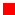 	Γράμματα : από τα πλέον χρησιμοποιούμενα συστήματα. Βασικό μειονέκτημά του είναι το γεγονός ότι δεν μπορούν να προστεθούν οι βαθμοί, για να δώσουν μέσο όρο. Αν, βέβαια, δεχθούμε το γεγονός ότι για την εκπαίδευση είναι προτιμότερη η διαφοροποιημένη εικόνα των ικανοτήτων και των αδυναμιών του μαθητή από ένα γενικό μέσο όρο, τότε πρέπει, επίσης, να δεχθούμε ότι αυτό αποτελεί μάλλον πλεονέκτημα παρά μειονέκτημα.	Επιτυχώς – ανεπιτυχώς : χρησιμοποιείται κυρίως σε ιδρύματα τριτοβάθμιας εκπαίδευσης. Η λογική του στηρίζεται στην υπόθεση ότι ο φοιτητής ενδιαφέρεται πρωτίστως να μάθει το σχετικό υλικό και να πιστοποιηθεί η επιτυχής εκμάθησή του και όχι να πάρει έναν οποιονδήποτε βαθμό. Στην Ελλάδα πιο συνήθεις και γνωστές είναι οι αριθμητικές κλίμακες : η δεκάβαθμη (1-10), η οποία χρησιμοποιείται στην πρωτοβάθμια και την τριτοβάθμια εκπαίδευσης και η εικοσάβαθμη (1-20), η οποία χρησιμοποιείται στη δευτεροβάθμια εκπαίδευση.	Περιγραφική αξιολόγηση : αποτελεί μία ενδιαφέρουσα εναλλακτική δυνατότητα, καθώς χρησιμοποιεί ποιοτικές περιγραφές της μάθησης, των δεξιοτήτων και των ικανοτήτων ενός μαθητή. Η περιγραφή μπορεί να αναφέρεται είτε στη διαδικασία της μάθησης είτε στο αποτέλεσμα είτε και στα δύο. Κυριότερο μειονέκτημά της η χαμηλή αξιοπιστία, καθώς επικεντρώνεται συνήθως σε χαρακτηριστικά της προσωπικότητας του μαθητή, αντί να δίνει την εικόνα των επιδόσεων.	Αυτοαξιολόγηση : αποτελεί ενδιαφέρουσα εναλλακτική δυνατότητα με δύο παραλλαγές : την αυτοαξιολόγηση και την αυτοβαθμολόγηση. Στην πρώτη περίπτωση οι μαθητές περιγράφουν την πρόοδό τους συνήθως με βάση προϋπάρχουσες κατηγορίες. Στη δεύτερη περίπτωση καθορίζουν οι ίδιοι τους βαθμούς. Το κύριο πλεονέκτημα του συστήματος είναι το γεγονός ότι αναγκάζει το μαθητή να αξιολογεί την επίδοσή του πολύ προσεκτικά. Υπάρχουν, βέβαια, και πολλά μειονεκτήματα. Αρχικά, όταν βαθμολογεί ο εκπαιδευτικός υπάρχει μία και μοναδική θεώρηση, ενώ όταν αυτοβαθμολογούνται οι μαθητές υπάρχουν πολλές σκοπιές με αποτέλεσμα την έλλειψη αξιοπιστίας και συγκρισιμότητας των βαθμών και παράλληλη μείωση της αξίας της πληροφόρησης, την οποία έχουν οι βαθμοί. Επίσης, με την αυτοβαθμολόγηση ευνοούνται όσοι υπερεκτιμούν τις επιδόσεις τους και αδικούνται όσοι τις εκτιμούν με αντικειμενικότητα καθώς και οι μετριόφρονες.Δ.  ΦΑΙΝΟΜΕΝΟ ΠΛΗΘΩΡΙΣΜΟΥ ΤΩΝ       ΒΑΘΜΩΝ	…το φαινόμενο δεν είναι αποκλειστικά ελληνικό αλλά σχεδόν παγκόσμιο και δεν περιορίζεται σε μία συγκεκριμένη βαθμίδα της εκπαίδευσης αλλά διαπερνά όλο το σύστημα 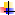 	…θα ήταν ευχής έργο η άνοδος του μέσου όρου της βαθμολογίας να αντικατόπτριζε ανάλογη βελτίωση της ποιότητας της παρεχόμενης εκπαίδευσης και της αποτελεσματικότητας των εκπαιδευτικών και συνακόλουθα βελτίωση και της επίδοσης των μαθητών αλλά κάτι τέτοιο δεν το ισχυρίζονται πολλοίΔ1.  ΛΟΓΟΙ	Για όλους σχεδόν τους εκπαιδευτικούς το καθήκον της αξιολόγησης των επιδόσεων των μαθητών είναι πολύ δύσκολο και γίνεται ακόμα δυσκολότερο, καθώς παίρνει διαστάσεις οι οποίες δεν εμπίπτουν στις καθαρά παιδαγωγικές λειτουργίες του σχολείου αλλά εξυπηρετούν απλώς μηχανισμούς κοινωνικής επιλογής. Έτσι, πολλοί εκπαιδευτικοί οι οποίοι αντιτίθενται στην αυτόματη εμπλοκή τους στη διαδικασία αυτή, δίνουν συνειδητά υψηλούς βαθμούς εκφράζοντας με αυτόν τον τρόπο την αντίθεσή τους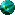 	Οι εκπαιδευτικοί  χρησιμοποιούν την υψηλή βαθμολογία ως αντισταθμιστικό μέσο της κοινωνικής αδικίας σε βάρος πολλών παιδιών, ιδίως των χαμηλότερων κοινωνικών στρωμάτων ή τουλάχιστον αποφεύγοντας την αδικία με την επιείκεια. Για το λόγο αυτό το φαινόμενο του πληθωρισμού των βαθμών γνωρίζει ιδιαίτερη έξαρση στη δευτεροβάθμια εκπαίδευση και κυρίως στο λύκειοΕ.  ΜΟΡΦΕΣ  ΒΑΘΜΟΛΟΓΙΑΣ – ΕΞΕΤΑΣΗΣ 	Σύμφωνα με το βαθμό τελειότητας (εξέταση κριτηρίου : αυτό σημαίνει σύγκριση των επιδόσεων του μαθητή με προκαθορισμένα κριτήρια π.χ. με ποσοστά της ύλης, τα οποία πρέπει να έχει μάθει στο τέλος της ενότητας. Βέβαια τα κριτήρια δεν είναι απόλυτα, διότι ο καθορισμός τους στηρίζεται (σε κάποιον τουλάχιστον βαθμό) στη σύγκριση με άλλα άτομα. Αυτή η μορφή είναι συνηθέστερη στην τριτοβάθμια εκπαίδευση, ενώ είναι πιο κατάλληλη για την εξέταση μαθημάτων που έχουν αλυσιδωτή δομή και πορεία διδασκαλίας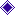 Σύμφωνα με την επίδοση μίας ομάδας αναφοράς, συνήθως της ομάδας της σχολικής τάξης (εξέταση νόρμας) : σημαίνει τη σύγκριση των επιδόσεων ενός μαθητή με τις επιδόσεις των συμμαθητών του. Λειτουργεί συνήθως σε βάρος των αδύναμων μαθητών, διότι καταδικάζουν πολλές φορές τις προσπάθειές τους να βελτιώσουν τις επιδόσεις τους, όταν κάνουν το ίδιο και οι συμμαθητές τους. Αυτός είναι άλλωστε πολλές φορές και ο λόγος που κάποιοι μαθητές αρνούνται τη βοήθειά τους στους συμμαθητές τους.